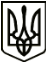 УкраїнаМЕНСЬКА МІСЬКА РАДАЧернігівська областьРОЗПОРЯДЖЕННЯ Від 25 лютого 2021 року		  № 78Про організацію прийому громадян депутатами Менської міської ради від політичної партії Радикальної партії Олега ЛяшкаВідповідно до Законів України «Про місцеве самоврядування в Україні», «Про статус депутатів місцевих рад», з метою забезпечення умов для організації прийому виборців депутатами Менської міської ради, оперативного вирішення звернень громадян:1. Визначити, що особистий прийом громадян-жителів населених пунктів Менської територіальної громади депутати Менської міської ради від політичної партії Радикальної партії Олега Ляшка Бутенко Р.О., Скобєлєва В.М., Палієнко  Р.А., Федорченко А.В. проводимуть у приміщенні за адресою м.Мена вул. Героїв АТО, 10, каб. № 3.	2. Затвердити графік особистого прийому громадян депутатами Менської міської ради від політичної партії Радикальної партії Олега Ляшка (додається). Особистий прийом громадян проводиться відповідно до графіка (крім святкових, неробочих та вихідних днів).3. Інформація про особистий прийом громадян розміщується на офіційному вебсайті міської ради. Міський голова								Г.А. ПримаковЗАТВЕРДЖЕНОрозпорядження міського голови від 25  лютого 2021 року № 78 «Про організацію прийому громадян депутатами Менської міської ради від політичної партії Радикальної партії Олега Ляшка»ГРАФІКприйому громадян депутатами Менської міської ради від політичної партії Радикальної партії Олега Ляшка№ з/пПрізвище, ім’я, по батьковідепутатаГрафік прийому1БУТЕНКОРоман ОлексійовичПерший четвер кожного місяцяз 10.002ПАЛІЄНКО Руслан АнатолійовичЧетвертий четвер кожного місяцяз 10.003СКОБЄЛЄВАВікторія МиколаївнаТретій четвер кожного місяцяз 10.004ФЕДОРЧЕНКОАліна ВадимівнаДругий четвер кожного місяцяз 10.00